Calgary, Banff, Jasper y EdmontonDuración: 7 días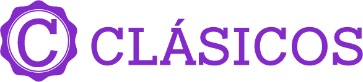 Llegadas: domingo, 05 de mayo al 06 de octubre 2024Mínimo 2 pasajeros.Servicios compartidos.Día 1.- CalgaryTraslado de llegada y entrega de documentación. Alojamiento.Día 2.- Calgary – BanffDesayuno. Realizaremos una visita orientativa del centro de la ciudad con sus modernos edificios. Esta ciudad es la famosa capital de mundo “cowboy” cuenta con auténticas boutiques vaqueras y el Heritage Park (Incluido) que narra la historia de la provincia y el impacto que han causado la llegada del ferrocarril y la industria petrolera. Después nos dirigiremos a través de la carretera transcanadiense al Parque Nacional de Banff.  Visitaremos el Lago Minnewanka, las Cascadas Bow y el recorrido por la Montaña Tunnel, en cuyo camino posiblemente veamos la típica fauna salvaje de esta región: alces, osos negros y grizzly. Banff es un oasis alpino de actividad, aventura y vistas inspirantes, y las Rocosas forman un anillo majestuoso alrededor de él. Por la tarde podrán realizar caminatas, paseos en helicóptero (opcional), o bien, disfrutar de las compras. Alojamiento.Día 3.- Banff – Lake Louise – BanffDesayuno. Este día lo dedicaremos a visitar los lagos más famosos de Canadá. Iniciaremos con el bellísimo Lago Moraine (junio a septiembre) enmarcado con elValle de los Diez Picos dentro del Parque Nacional de Banff. Continuaremos hacía el sitio más famoso del parque, el Lake Louise, desde donde observaremos el Glaciar Victoria, considerado entrelos sitios más escénicos del mundo. Esta imagen quedará grabada para siempre en su memoria. Antes de regresar a Banff nos detendremos en el Lago Esmeralda que nos cautivará con su intenso color. Alojamiento.Día 4.- Banff – Campos de hielo – JasperDesayuno.  Iniciaremos el día fotografiando la Montaña Castillo. Seguiremos nuestro camino por la carretera de los glaciares donde admiraremos el Glaciar Pata de Cuervo y los lagos Bow y Peyto (junio-octubre).  La carretera nos dará entrada al Parque Nacional de Jasper, uno de los más espectaculares de Canadá. Llegaremos hasta el Glaciar Athabasca, en el Campo de Hielo Columbia, el campo de hielo más grande (325 Km2) al sur del Círculo Polar Ártico, donde tendremos un paseo en el Ice Explorer (incluido). Continuaremos hasta el pueblo de Jasper. Alojamiento.Día 5.- Jasper – EdmontonDesayuno. **Por la mañana serán recogidos por una compañía de transporte (en inglés) para ser trasladados a Edmontonal hotel Fantasyland, ubicado dentro del centro commercial West Edmonton Mall, con sus más de 800 tiendas y servicios, además de siete diferentes atracciones espectaculares tales como casino, juegos mecánicos, alberca de olas y toboganes, pista para patinaje sobre hielo, etc. y todo esto bajo un mismo techo. Tarde libre para realizar compras y disfrutar de las atracciones del mall. Alojamiento.Día 6.- Edmonton Desayuno.  Día libre para visitar el centro comercial más grande de Norte America, el Famoso West Edmonton Mall. Cuenta con más de 800 tiendas y servicios incluyendo tiendas de marca, parque de atracciones Galaxy Land, la montaña rusa Mind Bender, el lago cubierto más grande del mundo, campos de golf entre otras opciones. También recomendamos realizar una excursión a Elk Island (opcional). Los amantes de la naturaleza podrán disfrutar de una excursión al Parque Nacional Elk Island, un oasis de naturaleza estilo safari, idóneo para la ornitología, caminatas y observación de vida silvestre. Se puede observar una gran cantidad de bisontes de pradera, bisontes de bosque, alces, ciervos, venados y castores. Alojamiento.Día 7.- EdmontonDesayuno. A la hora acordada, traslado de salida al aeropuerto. Fin de nuestros servicios.SE NECESITA PERMISO ETA PARA VISITAR CANADAIncluye:6 noches de alojamiento en régimen con desayunosTraslados de llegada y salida en servicios regulares vehículos con capacidad contralada y previamente sanitizadosVisita de ciudad en servicios regulares con guía de habla hispana en servicios regulares vehículos con capacidad contralada y previamente sanitizados **A partir de este momento los pasajeros continuarán con servicios en Ingléssin guía de habla hispana acompañanteAsistencia de viaje básicaNo incluye:Boleto aéreoAlimentos no especificados Todo servicio no descrito en el precio incluyePropinas y gastos personaleseTA de ingreso a CanadáImportante:Debido al impacto del Covid – 19, todos los tours están sujetos a cambios (días de operación, incluidos, pick up, horarios). En caso que algún tour no esté disponible en el momento del viaje, estaremos ofreciendo una alternativa de tour o el reembolso del mismo.Se considera menor de 0 a 12 años.Máximo 2 menores compartiendo con 2 adultos en la ocupación máxima de la habitación El ETA es un permiso electrónico que permite a los Ciudadanos Mexicanos ingresar a Canadá y es obligación de los pasajeros solicitarla antes de viajar NO nos hacemos responsables en caso de olvido. El costo es de $7 CAD por persona y la solicitud se hace rápidamente en línea desde: www.canada.ca/eta (descripción http://www.cic.gc.ca/english/visit/eta-facts-es.asp)Los hoteles están sujetos a cambio según la disponibilidad al momento de la reserva por el tour operador. En ciertas fechas, los hoteles propuestos no están disponibles debido a eventos anuales preestablecidos. En esta situación, se mencionará al momento de la reserva y confirmaremos los hoteles disponibles de la misma categoría de los mencionados.Habitaciones estándar. En caso de preferir habitaciones superiores favor de consultar.No se reembolsará ningún traslado o visita en el caso de no disfrute o de cancelación del mismo.El orden de las actividades puede tener modificacionesAl momento de su registro en el hotel, una tarjeta de crédito le será requerida, esto es con el fin de garantizar que usted se compromete a no dañar la habitación y dejarla en las mismas condiciones que le fue entregada. La Tarjeta de crédito le ayudara también para abrir crédito dentro de las instalaciones del hotel para consumo interno. Manejo de equipaje en el tour máximo de 1 maleta por persona. En caso de equipaje adicional costos extras pueden ser cobrados en destino.  Para poder confirmar los traslados debemos recibir la información completa a más tardar 30 días antes de la salida. Si no recibimos esta información el traslado se perderá sin reembolso.TEMPORADA BAJATEMPORADA ALTATEMPORADA ESTAMPIDASALIDAS SALIDAS 20242024MAYO5, 12, 19, 26JUNIO2, 9*, 16, 23, 30JULIO7, 14, 21*, 28*AGOSTO4*, 11, 18, 25*SEPTIEMBRE1, 8*, 15, 22, 29OCTUBRE6*El hotel en Jasper será B.W. Plus Hinton Inn & Suites (con $20 cad /pax voucher para consumo en el restaurante) o Tekarra Lodge (En cabañas) con suplemento.*El hotel en Jasper será B.W. Plus Hinton Inn & Suites (con $20 cad /pax voucher para consumo en el restaurante) o Tekarra Lodge (En cabañas) con suplemento.HOTELES PREVISTOS O SIMILARESHOTELES PREVISTOS O SIMILARESHOTELES PREVISTOS O SIMILARESCIUDADHOTELCAT.CALGARYSHERATON SUITES CALGARY EAU CLAIREPBANFFBANFF ASPEN LODGEPJASPERFOREST PARK HOTELPEDMONTONFANTASYLANDPCHECK IN – 15:00HRS // CHECK OUT- 11:00HRSCHECK IN – 15:00HRS // CHECK OUT- 11:00HRSCHECK IN – 15:00HRS // CHECK OUT- 11:00HRSTARIFA POR PERSONA EN USDTARIFA POR PERSONA EN USDTARIFA POR PERSONA EN USDTARIFA POR PERSONA EN USDTARIFA POR PERSONA EN USDTARIFA POR PERSONA EN USDSOLO SERVICIOS TERRESTRESSOLO SERVICIOS TERRESTRESSOLO SERVICIOS TERRESTRESSOLO SERVICIOS TERRESTRESSOLO SERVICIOS TERRESTRESSOLO SERVICIOS TERRESTRESDBLTPLCPLSGLMNRTEMPORADA BAJA21301930174029101380TEMPORADA ALTA22902040192032301380TEMPORADA ESTAMPIDA24402140199035301380SUPLEMENTO TERRAKA JASPER13080602600TARIFA POR PERSONA EN USDTARIFA POR PERSONA EN USDTARIFA POR PERSONA EN USDTARIFA POR PERSONA EN USDTARIFA POR PERSONA EN USDTARIFA POR PERSONA EN USDSERVICIOS TERRESTRES Y AÉREOSSERVICIOS TERRESTRES Y AÉREOSSERVICIOS TERRESTRES Y AÉREOSSERVICIOS TERRESTRES Y AÉREOSSERVICIOS TERRESTRES Y AÉREOSSERVICIOS TERRESTRES Y AÉREOSDBLTPLCPLSGLMNRTEMPORADA BAJA33503150296041302600TEMPORADA ALTA35103260314044502600TEMPORADA ESTAMPIDA36603360321047502600SUPLEMENTO TERRAKA JASPER13080602600RUTA AÉREA PROPUESTA CON AIR CANADA SALIENDO DE LA CIUDAD DE MÉXICO: MÉXICO - VANCOUVER - CALGARY - EDMONTON - VANCOUVER - MÉXICOIMPUESTOS (SUJETOS A CONFIRMACIÓN): 350 USD POR PASAJEROLOS VUELOS SUGERIDOS NO INCLUYEN FRANQUICIA DE EQUIPAJE - COSTO APROXIMADO 40 USD POR TRAMO POR PASAJERO.SUPLEMENTO PARA VUELOS DESDE EL INTERIOR DEL PAÍS - CONSULTAR CON SU ASESOR TRAVEL SHOPTARIFAS SUJETAS A DISPONIBILIDAD Y CAMBIO SIN PREVIO AVISO SE CONSIDERA MENOR DE 0 A 12 AÑOSVIGENCIA: 05 DE MAYO A 06 DE OCTUBRE 2024CONSULTAR SUPLEMENTOS PARA TEMPORADA ALTA